聖瑪加利男女英文中小學小五 中國語文科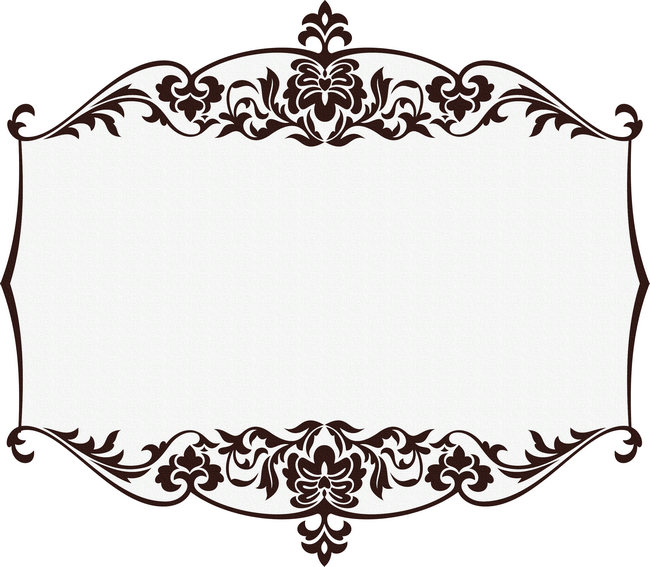 五上一冊單元四 以事說理虎門銷煙 思維小冊子姓名：______________    班級：______________學習熱身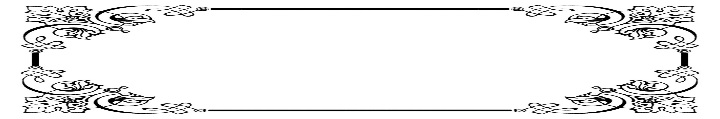 在學習本課前，你對「虎門銷煙」的故事有多少了解？請運用「三知」策略（已知/想知/得知）寫一寫。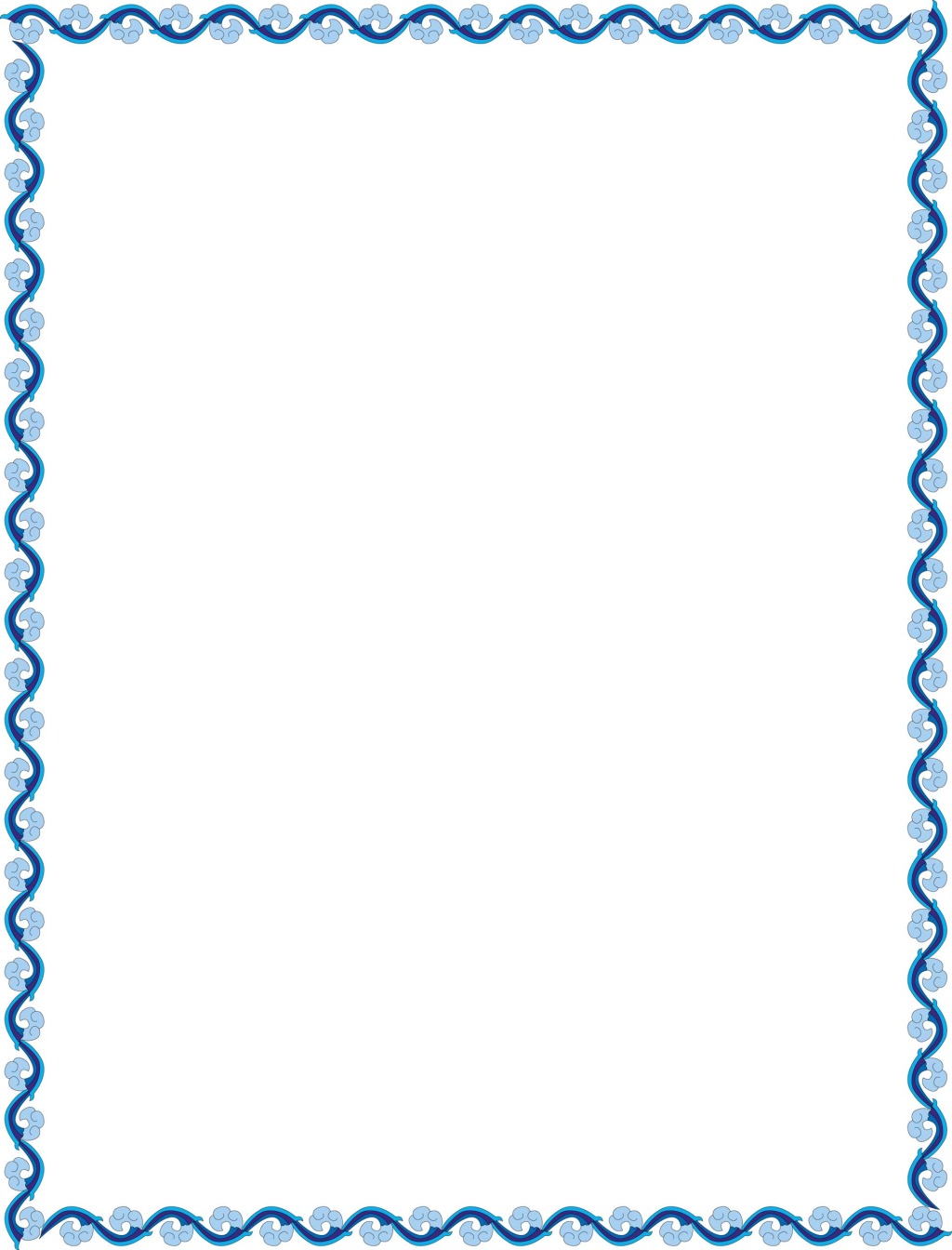 一、時間線：    請用「時間線」列出課文中「起承轉合」的關鍵情節。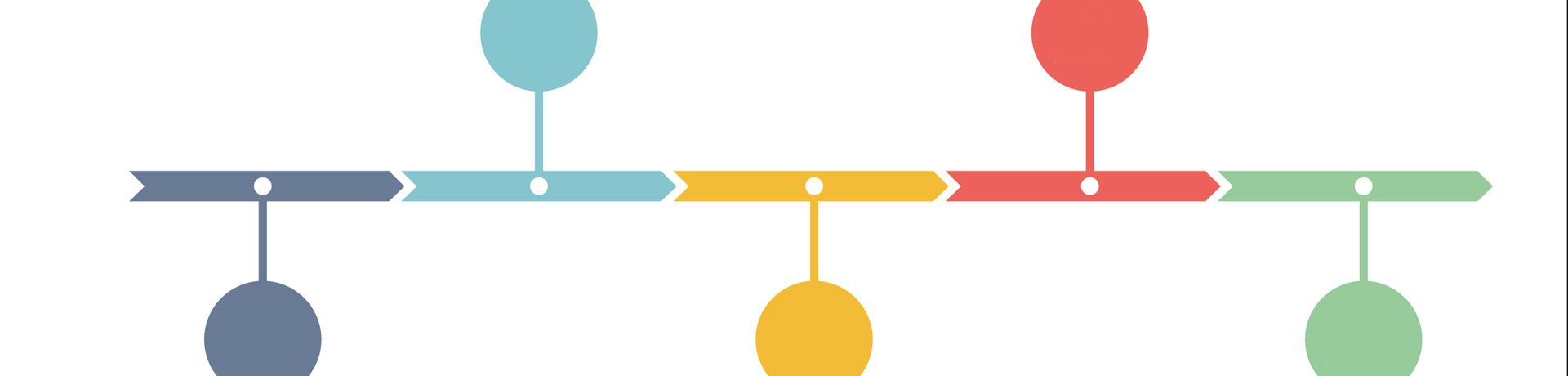 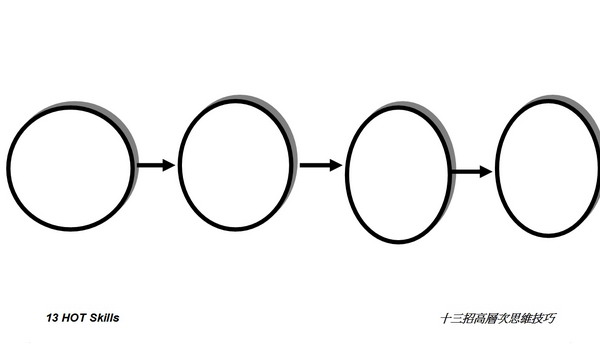 二、多方觀點：    林則徐、老百姓、外國商人、文武百官對於銷煙的看法是否一樣？他們各自有甚麼不同的立場？試從不同角度思考，寫出各方對於銷煙的立場及其原因。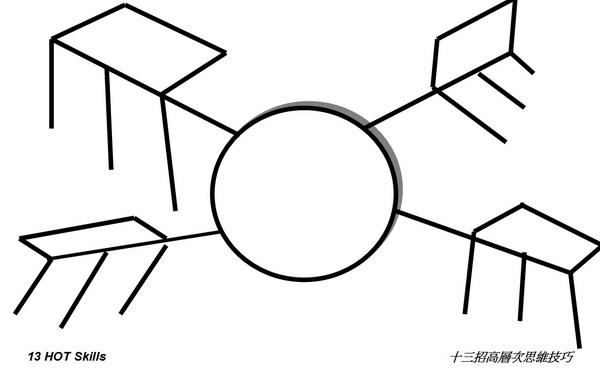 三、林則徐記者招待會                        要問林則徐的問題___________________________________________________________________________________________________________________________________________________________________________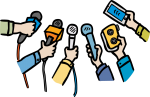 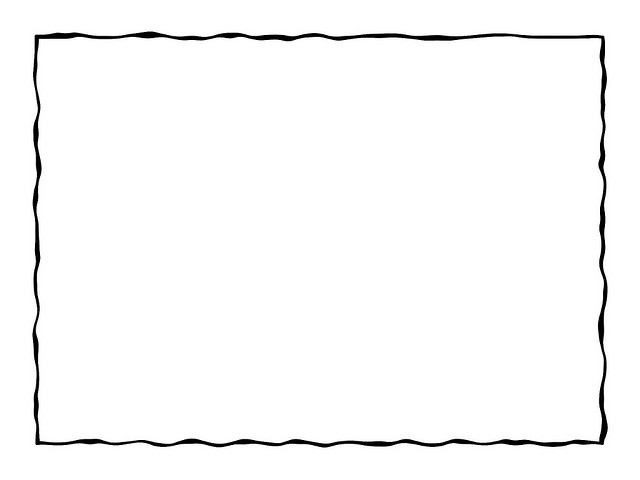 想一想：	   為甚麼說虎門銷煙的這一天（一八三九年六月三日）是中國歷史上值得紀念的  日子？ 	_____________________________________________________________________________________________________________________________________________________________________________________________________________________________________________四、牆上的角色：    在人像的一邊寫出林則徐的性格特點，在另一邊舉出相應的理據。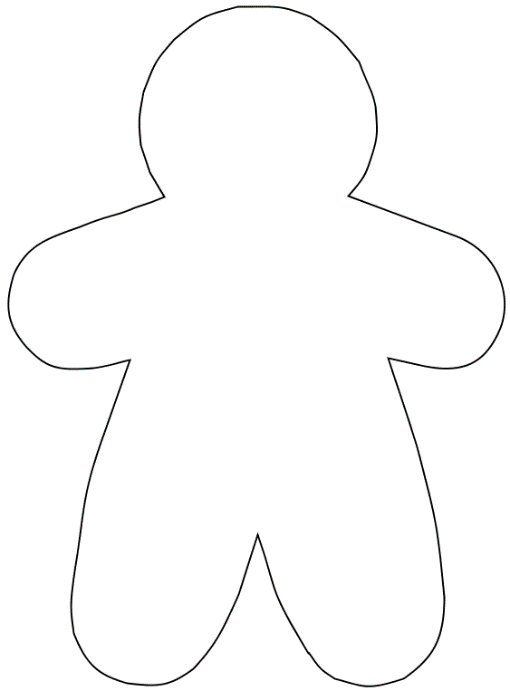 五、另類方法：除了課文中提及的銷煙方法外，想一想還有沒有其他禁毒的方法？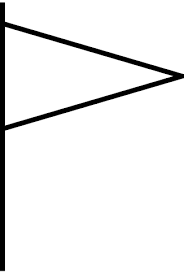 六、海報創作：     為加強宣傳禁毒的信息，請你幫林則徐設計一份海報，須包含禁毒標語或口號。(可另用紙)總結在這篇文章中，我們學到了不少有趣的思維腦圖，看看你到底學會了多少？（在相應的表格內打勾√）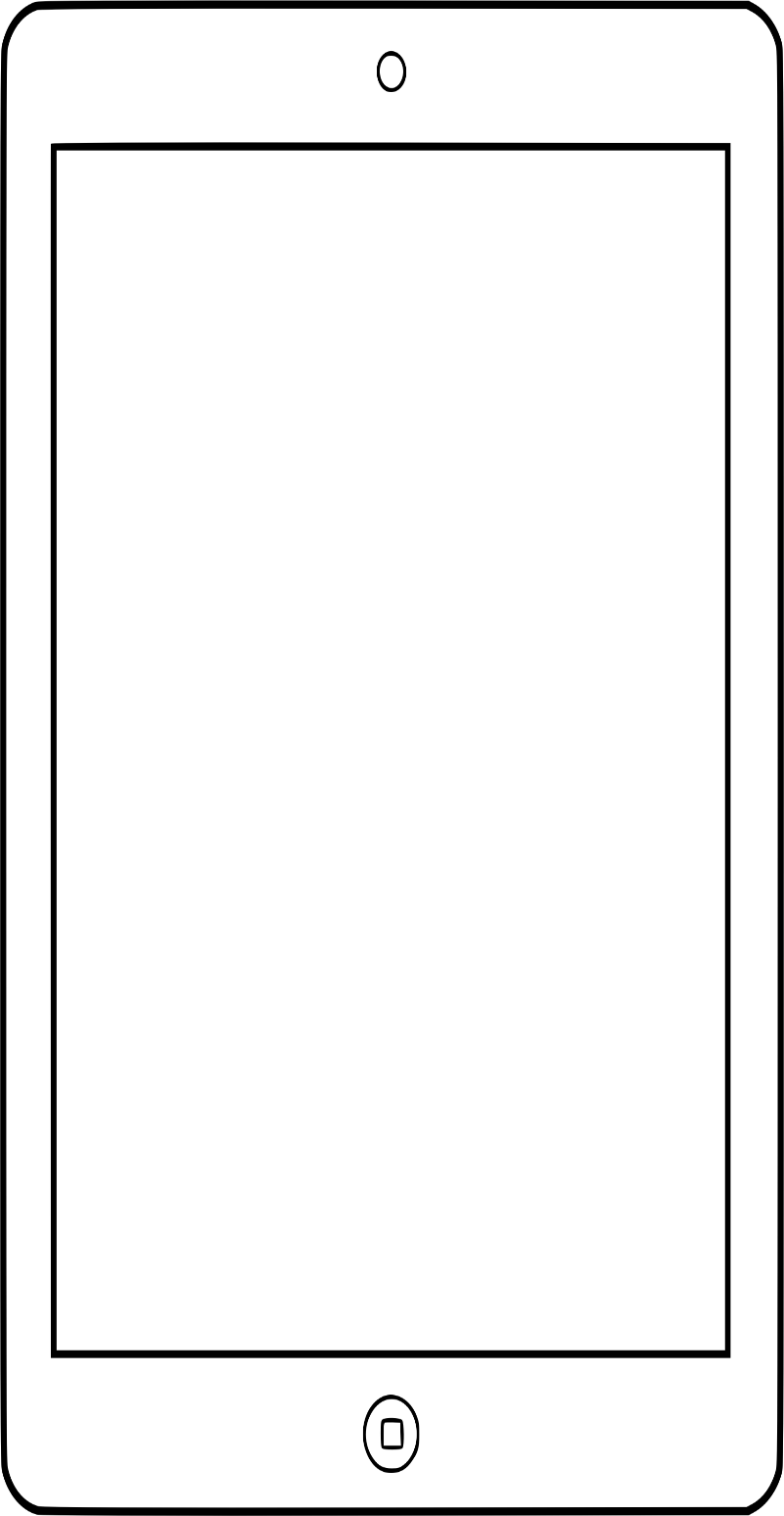 思維腦圖熟練掌握基本掌握尚未掌握我會在今後運用時間線多方觀點另類方法